                                 __________________________        ______________________                                    Firma Titular o Autorizado de la Empresa                                               Aclaración                              ____________________________________           ________________________                                                                                                              Firma Titular o Autorizado de la Empresa                                                                         Aclaración                          _____________________________		__________________	                                   Firma Titular o Autorizado de la Empresa                                               Aclaración                                                                                                            _____________________________	__________________     _______________________________                             Firma Titular o Autorizado de la Empresa                                       Aclaración			Firma Responsable Plataforma Comercial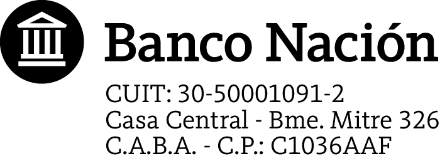 SERVICIO NACIÓN EMPRESA 24 – SOLICITUD DE ADHESIÓN/BAJA/MODIFICACIONSERVICIO NACIÓN EMPRESA 24 – SOLICITUD DE ADHESIÓN/BAJA/MODIFICACIONSERVICIO NACIÓN EMPRESA 24 – SOLICITUD DE ADHESIÓN/BAJA/MODIFICACIONSERVICIO NACIÓN EMPRESA 24 – SOLICITUD DE ADHESIÓN/BAJA/MODIFICACIONSERVICIO NACIÓN EMPRESA 24 – SOLICITUD DE ADHESIÓN/BAJA/MODIFICACIONSERVICIO NACIÓN EMPRESA 24 – SOLICITUD DE ADHESIÓN/BAJA/MODIFICACIONSERVICIO NACIÓN EMPRESA 24 – SOLICITUD DE ADHESIÓN/BAJA/MODIFICACIONSERVICIO NACIÓN EMPRESA 24 – SOLICITUD DE ADHESIÓN/BAJA/MODIFICACIONSERVICIO NACIÓN EMPRESA 24 – SOLICITUD DE ADHESIÓN/BAJA/MODIFICACIONSERVICIO NACIÓN EMPRESA 24 – SOLICITUD DE ADHESIÓN/BAJA/MODIFICACION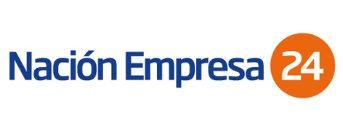 C.U.I.T. C.U.I.T. C.U.I.T. C.U.I.T. C.U.I.T. C.U.I.T. C.U.I.T. C.U.I.T. C.U.I.T. C.U.I.T. C.U.I.T. C.U.I.T. C.U.I.T. C.U.I.T. Producto:MódulosMódulosAlta1--Producto: Básico                   Full Básico                   FullBaja1--Producto: Básico                   Full Básico                   FullModificación1Datos de la EmpresaDatos de la EmpresaDatos de la EmpresaDatos de la EmpresaDatos de la EmpresaDatos de la EmpresaDatos de la EmpresaDatos de la EmpresaDatos de la EmpresaDatos de la EmpresaDatos de la EmpresaDatos de la EmpresaDatos de la EmpresaDatos de la EmpresaDatos de la EmpresaDatos de la EmpresaDatos de la EmpresaDatos de la EmpresaDatos de la EmpresaDatos de la EmpresaDatos de la EmpresaDatos de la EmpresaDatos de la EmpresaDatos de la EmpresaDatos de la EmpresaDatos de la EmpresaDatos de la EmpresaDatos de la EmpresaDatos de la EmpresaRazón Social:     Razón Social:     Razón Social:     Razón Social:     Razón Social:     Razón Social:     Correo Electrónico:      Correo Electrónico:      Correo Electrónico:      Correo Electrónico:      Correo Electrónico:      Correo Electrónico:      Correo Electrónico:      Correo Electrónico:      Correo Electrónico:      Correo Electrónico:      Correo Electrónico:      Correo Electrónico:      Correo Electrónico:      Correo Electrónico:      Correo Electrónico:      Correo Electrónico:      Correo Electrónico:      Correo Electrónico:      Correo Electrónico:      Correo Electrónico:      Correo Electrónico:      Correo Electrónico:      Correo Electrónico:      Calle:N°     N°     N°     N°     N°     N°     N°     N°     Piso:       Piso:       Piso:       Piso:       Piso:       Piso:       Piso:       Oficina:       Oficina:       Oficina:       Oficina:       Oficina:       Oficina:       Localidad:      Localidad:      Provincia:C.Postal:Sucursal BNASucursal BNASucursal BNACódigo SucCódigo SucCódigo SucCódigo SucNombre SucursalNombre SucursalNombre SucursalNombre SucursalNombre SucursalNombre SucursalNombre SucursalNombre SucursalNombre SucursalNombre SucursalNombre SucursalNombre SucursalNombre SucursalNombre SucursalLocalidad:      Localidad:      Provincia:C.Postal:Sucursal BNASucursal BNASucursal BNATeléfono 1:      Teléfono 1:      Int.:      Teléfono 2:Int.:      Int.:      Celular Celular 015-Cuentas a declararCuentas a declararCuentas a declararCuentas a declararCuentas a declararCuentas a declararCuentas a declararCuentas a declararCuentas a declararCuentas a declararCuentas a declararCuentas a declararCuentas a declararCuentas a declararCuentas a declararCuentas a declararCuentas a declararCuentas a declararCuentas a declararCuentas a declararCuentas a declararCuentas a declararCuentas a declararCuentas a declararCuentas a declararCuentas a declararCuentas a declararCuentas a declararCuentas a declararCuentas a declararCuentas a declararCuentas a declararCuentas a declararCuentas a declararCuentas a declararCuentas a declararCuentas a declararCuentas a declararCuentas a declararCuentas a declararCuentas a declararCuentas a declararCuentas a declararCuentas a declararCuentas a declararCuentas a declararCuentas a declararCuentas a declararCuentas a declararNro. de Ref.Tipo cuentaMonedaSUCURSALCODIGO SUCURSALCODIGO SUCURSALCODIGO SUCURSALCODIGO SUCURSALNÚMERO DE CUENTANÚMERO DE CUENTANÚMERO DE CUENTANÚMERO DE CUENTANÚMERO DE CUENTANÚMERO DE CUENTANÚMERO DE CUENTANÚMERO DE CUENTANÚMERO DE CUENTANÚMERO DE CUENTAAcepta DébitoAcepta DébitoAcepta DébitoC.B.U.C.B.U.C.B.U.C.B.U.C.B.U.C.B.U.C.B.U.C.B.U.C.B.U.C.B.U.C.B.U.C.B.U.C.B.U.C.B.U.C.B.U.C.B.U.C.B.U.C.B.U.C.B.U.C.B.U.C.B.U.C.B.U.C.B.U.C.B.U.C.B.U.C.B.U.C.B.U.C.B.U.Nro. de Ref.Tipo cuentaMonedaSUCURSALCODIGO SUCURSALCODIGO SUCURSALCODIGO SUCURSALCODIGO SUCURSALNÚMERO DE CUENTANÚMERO DE CUENTANÚMERO DE CUENTANÚMERO DE CUENTANÚMERO DE CUENTANÚMERO DE CUENTANÚMERO DE CUENTANÚMERO DE CUENTANÚMERO DE CUENTANÚMERO DE CUENTASiNoNoC.B.U.C.B.U.C.B.U.C.B.U.C.B.U.C.B.U.C.B.U.C.B.U.C.B.U.C.B.U.C.B.U.C.B.U.C.B.U.C.B.U.C.B.U.C.B.U.C.B.U.C.B.U.C.B.U.C.B.U.C.B.U.C.B.U.C.B.U.C.B.U.C.B.U.C.B.U.C.B.U.C.B.U.                                 CUENTA PRINCIPAL (Cuenta en PESOS en la cual se debitará el costo del servicio)                                 CUENTA PRINCIPAL (Cuenta en PESOS en la cual se debitará el costo del servicio)                                 CUENTA PRINCIPAL (Cuenta en PESOS en la cual se debitará el costo del servicio)                                 CUENTA PRINCIPAL (Cuenta en PESOS en la cual se debitará el costo del servicio)                                 CUENTA PRINCIPAL (Cuenta en PESOS en la cual se debitará el costo del servicio)                                 CUENTA PRINCIPAL (Cuenta en PESOS en la cual se debitará el costo del servicio)                                 CUENTA PRINCIPAL (Cuenta en PESOS en la cual se debitará el costo del servicio)                                 CUENTA PRINCIPAL (Cuenta en PESOS en la cual se debitará el costo del servicio)                                 CUENTA PRINCIPAL (Cuenta en PESOS en la cual se debitará el costo del servicio)                                 CUENTA PRINCIPAL (Cuenta en PESOS en la cual se debitará el costo del servicio)                                 CUENTA PRINCIPAL (Cuenta en PESOS en la cual se debitará el costo del servicio)                                 CUENTA PRINCIPAL (Cuenta en PESOS en la cual se debitará el costo del servicio)                                 CUENTA PRINCIPAL (Cuenta en PESOS en la cual se debitará el costo del servicio)                                 CUENTA PRINCIPAL (Cuenta en PESOS en la cual se debitará el costo del servicio)                                 CUENTA PRINCIPAL (Cuenta en PESOS en la cual se debitará el costo del servicio)                                 CUENTA PRINCIPAL (Cuenta en PESOS en la cual se debitará el costo del servicio)                                 CUENTA PRINCIPAL (Cuenta en PESOS en la cual se debitará el costo del servicio)                                 CUENTA PRINCIPAL (Cuenta en PESOS en la cual se debitará el costo del servicio)                                 CUENTA PRINCIPAL (Cuenta en PESOS en la cual se debitará el costo del servicio)                                 CUENTA PRINCIPAL (Cuenta en PESOS en la cual se debitará el costo del servicio)                                 CUENTA PRINCIPAL (Cuenta en PESOS en la cual se debitará el costo del servicio)                                 CUENTA PRINCIPAL (Cuenta en PESOS en la cual se debitará el costo del servicio)                                 CUENTA PRINCIPAL (Cuenta en PESOS en la cual se debitará el costo del servicio)                                 CUENTA PRINCIPAL (Cuenta en PESOS en la cual se debitará el costo del servicio)                                 CUENTA PRINCIPAL (Cuenta en PESOS en la cual se debitará el costo del servicio)                                 CUENTA PRINCIPAL (Cuenta en PESOS en la cual se debitará el costo del servicio)                                 CUENTA PRINCIPAL (Cuenta en PESOS en la cual se debitará el costo del servicio)                                 CUENTA PRINCIPAL (Cuenta en PESOS en la cual se debitará el costo del servicio)                                 CUENTA PRINCIPAL (Cuenta en PESOS en la cual se debitará el costo del servicio)                                 CUENTA PRINCIPAL (Cuenta en PESOS en la cual se debitará el costo del servicio)                                 CUENTA PRINCIPAL (Cuenta en PESOS en la cual se debitará el costo del servicio)                                 CUENTA PRINCIPAL (Cuenta en PESOS en la cual se debitará el costo del servicio)                                 CUENTA PRINCIPAL (Cuenta en PESOS en la cual se debitará el costo del servicio)                                 CUENTA PRINCIPAL (Cuenta en PESOS en la cual se debitará el costo del servicio)                                 CUENTA PRINCIPAL (Cuenta en PESOS en la cual se debitará el costo del servicio)                                 CUENTA PRINCIPAL (Cuenta en PESOS en la cual se debitará el costo del servicio)                                 CUENTA PRINCIPAL (Cuenta en PESOS en la cual se debitará el costo del servicio)                                 CUENTA PRINCIPAL (Cuenta en PESOS en la cual se debitará el costo del servicio)                                 CUENTA PRINCIPAL (Cuenta en PESOS en la cual se debitará el costo del servicio)                                 CUENTA PRINCIPAL (Cuenta en PESOS en la cual se debitará el costo del servicio)                                 CUENTA PRINCIPAL (Cuenta en PESOS en la cual se debitará el costo del servicio)                                 CUENTA PRINCIPAL (Cuenta en PESOS en la cual se debitará el costo del servicio)                                 CUENTA PRINCIPAL (Cuenta en PESOS en la cual se debitará el costo del servicio)                                 CUENTA PRINCIPAL (Cuenta en PESOS en la cual se debitará el costo del servicio)                                 CUENTA PRINCIPAL (Cuenta en PESOS en la cual se debitará el costo del servicio)                                 CUENTA PRINCIPAL (Cuenta en PESOS en la cual se debitará el costo del servicio)                                 CUENTA PRINCIPAL (Cuenta en PESOS en la cual se debitará el costo del servicio)                                 CUENTA PRINCIPAL (Cuenta en PESOS en la cual se debitará el costo del servicio)                                 CUENTA PRINCIPAL (Cuenta en PESOS en la cual se debitará el costo del servicio)1$SiSi                                 OTRAS CUENTAS PROPIAS BNA ($ o u$s)                                 OTRAS CUENTAS PROPIAS BNA ($ o u$s)                                 OTRAS CUENTAS PROPIAS BNA ($ o u$s)                                 OTRAS CUENTAS PROPIAS BNA ($ o u$s)                                 OTRAS CUENTAS PROPIAS BNA ($ o u$s)                                 OTRAS CUENTAS PROPIAS BNA ($ o u$s)                                 OTRAS CUENTAS PROPIAS BNA ($ o u$s)                                 OTRAS CUENTAS PROPIAS BNA ($ o u$s)                                 OTRAS CUENTAS PROPIAS BNA ($ o u$s)                                 OTRAS CUENTAS PROPIAS BNA ($ o u$s)                                 OTRAS CUENTAS PROPIAS BNA ($ o u$s)                                 OTRAS CUENTAS PROPIAS BNA ($ o u$s)                                 OTRAS CUENTAS PROPIAS BNA ($ o u$s)                                 OTRAS CUENTAS PROPIAS BNA ($ o u$s)                                 OTRAS CUENTAS PROPIAS BNA ($ o u$s)                                 OTRAS CUENTAS PROPIAS BNA ($ o u$s)                                 OTRAS CUENTAS PROPIAS BNA ($ o u$s)                                 OTRAS CUENTAS PROPIAS BNA ($ o u$s)                                 OTRAS CUENTAS PROPIAS BNA ($ o u$s)                                 OTRAS CUENTAS PROPIAS BNA ($ o u$s)                                 OTRAS CUENTAS PROPIAS BNA ($ o u$s)                                 OTRAS CUENTAS PROPIAS BNA ($ o u$s)                                 OTRAS CUENTAS PROPIAS BNA ($ o u$s)                                 OTRAS CUENTAS PROPIAS BNA ($ o u$s)                                 OTRAS CUENTAS PROPIAS BNA ($ o u$s)                                 OTRAS CUENTAS PROPIAS BNA ($ o u$s)                                 OTRAS CUENTAS PROPIAS BNA ($ o u$s)                                 OTRAS CUENTAS PROPIAS BNA ($ o u$s)                                 OTRAS CUENTAS PROPIAS BNA ($ o u$s)                                 OTRAS CUENTAS PROPIAS BNA ($ o u$s)                                 OTRAS CUENTAS PROPIAS BNA ($ o u$s)                                 OTRAS CUENTAS PROPIAS BNA ($ o u$s)                                 OTRAS CUENTAS PROPIAS BNA ($ o u$s)                                 OTRAS CUENTAS PROPIAS BNA ($ o u$s)                                 OTRAS CUENTAS PROPIAS BNA ($ o u$s)                                 OTRAS CUENTAS PROPIAS BNA ($ o u$s)                                 OTRAS CUENTAS PROPIAS BNA ($ o u$s)                                 OTRAS CUENTAS PROPIAS BNA ($ o u$s)                                 OTRAS CUENTAS PROPIAS BNA ($ o u$s)                                 OTRAS CUENTAS PROPIAS BNA ($ o u$s)                                 OTRAS CUENTAS PROPIAS BNA ($ o u$s)                                 OTRAS CUENTAS PROPIAS BNA ($ o u$s)                                 OTRAS CUENTAS PROPIAS BNA ($ o u$s)                                 OTRAS CUENTAS PROPIAS BNA ($ o u$s)                                 OTRAS CUENTAS PROPIAS BNA ($ o u$s)                                 OTRAS CUENTAS PROPIAS BNA ($ o u$s)                                 OTRAS CUENTAS PROPIAS BNA ($ o u$s)                                 OTRAS CUENTAS PROPIAS BNA ($ o u$s)                                 OTRAS CUENTAS PROPIAS BNA ($ o u$s) 2 SN 3 SN 4 SN 5 SN 6 SNSERVICIO NACIÓN EMPRESA 24 – SOLICITUD DE ADHESIÓN/BAJA/MODIFICACIONSERVICIO NACIÓN EMPRESA 24 – SOLICITUD DE ADHESIÓN/BAJA/MODIFICACIONSERVICIO NACIÓN EMPRESA 24 – SOLICITUD DE ADHESIÓN/BAJA/MODIFICACIONSERVICIO NACIÓN EMPRESA 24 – SOLICITUD DE ADHESIÓN/BAJA/MODIFICACIONSERVICIO NACIÓN EMPRESA 24 – SOLICITUD DE ADHESIÓN/BAJA/MODIFICACIONSERVICIO NACIÓN EMPRESA 24 – SOLICITUD DE ADHESIÓN/BAJA/MODIFICACIONSERVICIO NACIÓN EMPRESA 24 – SOLICITUD DE ADHESIÓN/BAJA/MODIFICACIONSERVICIO NACIÓN EMPRESA 24 – SOLICITUD DE ADHESIÓN/BAJA/MODIFICACIONSERVICIO NACIÓN EMPRESA 24 – SOLICITUD DE ADHESIÓN/BAJA/MODIFICACIONSERVICIO NACIÓN EMPRESA 24 – SOLICITUD DE ADHESIÓN/BAJA/MODIFICACIONSERVICIO NACIÓN EMPRESA 24 – SOLICITUD DE ADHESIÓN/BAJA/MODIFICACIONSERVICIO NACIÓN EMPRESA 24 – SOLICITUD DE ADHESIÓN/BAJA/MODIFICACIONSERVICIO NACIÓN EMPRESA 24 – SOLICITUD DE ADHESIÓN/BAJA/MODIFICACIONSERVICIO NACIÓN EMPRESA 24 – SOLICITUD DE ADHESIÓN/BAJA/MODIFICACIONSERVICIO NACIÓN EMPRESA 24 – SOLICITUD DE ADHESIÓN/BAJA/MODIFICACIONSERVICIO NACIÓN EMPRESA 24 – SOLICITUD DE ADHESIÓN/BAJA/MODIFICACIONSERVICIO NACIÓN EMPRESA 24 – SOLICITUD DE ADHESIÓN/BAJA/MODIFICACIONSERVICIO NACIÓN EMPRESA 24 – SOLICITUD DE ADHESIÓN/BAJA/MODIFICACIONSERVICIO NACIÓN EMPRESA 24 – SOLICITUD DE ADHESIÓN/BAJA/MODIFICACIONSERVICIO NACIÓN EMPRESA 24 – SOLICITUD DE ADHESIÓN/BAJA/MODIFICACIONSERVICIO NACIÓN EMPRESA 24 – SOLICITUD DE ADHESIÓN/BAJA/MODIFICACIONSERVICIO NACIÓN EMPRESA 24 – SOLICITUD DE ADHESIÓN/BAJA/MODIFICACIONSERVICIO NACIÓN EMPRESA 24 – SOLICITUD DE ADHESIÓN/BAJA/MODIFICACIONSERVICIO NACIÓN EMPRESA 24 – SOLICITUD DE ADHESIÓN/BAJA/MODIFICACIONSERVICIO NACIÓN EMPRESA 24 – SOLICITUD DE ADHESIÓN/BAJA/MODIFICACIONSERVICIO NACIÓN EMPRESA 24 – SOLICITUD DE ADHESIÓN/BAJA/MODIFICACIONSERVICIO NACIÓN EMPRESA 24 – SOLICITUD DE ADHESIÓN/BAJA/MODIFICACIONC.U.I.T. C.U.I.T. C.U.I.T. C.U.I.T. C.U.I.T. C.U.I.T. C.U.I.T. C.U.I.T. C.U.I.T. C.U.I.T. C.U.I.T. C.U.I.T. C.U.I.T. C.U.I.T. C.U.I.T. C.U.I.T. C.U.I.T. C.U.I.T. C.U.I.T. C.U.I.T. C.U.I.T. C.U.I.T. C.U.I.T. C.U.I.T. C.U.I.T. C.U.I.T. C.U.I.T. C.U.I.T. C.U.I.T. C.U.I.T. C.U.I.T. C.U.I.T. C.U.I.T. C.U.I.T. AltaAltaAltaAltaAltaAltaAlta22----BajaBajaBajaBajaBajaBajaBaja22----ModificaciónModificaciónModificaciónModificaciónModificaciónModificaciónModificación22Datos de los Firmantes y/u OperadoresDatos de los Firmantes y/u OperadoresDatos de los Firmantes y/u OperadoresDatos de los Firmantes y/u OperadoresDatos de los Firmantes y/u OperadoresDatos de los Firmantes y/u OperadoresDatos de los Firmantes y/u OperadoresDatos de los Firmantes y/u OperadoresDatos de los Firmantes y/u OperadoresDatos de los Firmantes y/u OperadoresDatos de los Firmantes y/u OperadoresDatos de los Firmantes y/u OperadoresDatos de los Firmantes y/u OperadoresDatos de los Firmantes y/u OperadoresDatos de los Firmantes y/u OperadoresDatos de los Firmantes y/u OperadoresDatos de los Firmantes y/u OperadoresDatos de los Firmantes y/u OperadoresDatos de los Firmantes y/u OperadoresDatos de los Firmantes y/u OperadoresDatos de los Firmantes y/u OperadoresDatos de los Firmantes y/u OperadoresDatos de los Firmantes y/u OperadoresDatos de los Firmantes y/u OperadoresDatos de los Firmantes y/u OperadoresDatos de los Firmantes y/u OperadoresDatos de los Firmantes y/u OperadoresDatos de los Firmantes y/u OperadoresDatos de los Firmantes y/u OperadoresDatos de los Firmantes y/u OperadoresDatos de los Firmantes y/u OperadoresDatos de los Firmantes y/u OperadoresDatos de los Firmantes y/u OperadoresDatos de los Firmantes y/u OperadoresDatos de los Firmantes y/u OperadoresDatos de los Firmantes y/u OperadoresDatos de los Firmantes y/u OperadoresDatos de los Firmantes y/u OperadoresDatos de los Firmantes y/u OperadoresDatos de los Firmantes y/u OperadoresDatos de los Firmantes y/u OperadoresDatos de los Firmantes y/u OperadoresDatos de los Firmantes y/u OperadoresDatos de los Firmantes y/u OperadoresDatos de los Firmantes y/u OperadoresDatos de los Firmantes y/u OperadoresDatos de los Firmantes y/u OperadoresDatos de los Firmantes y/u OperadoresDatos de los Firmantes y/u OperadoresDatos de los Firmantes y/u OperadoresDatos de los Firmantes y/u OperadoresDatos de los Firmantes y/u OperadoresDatos de los Firmantes y/u OperadoresDatos de los Firmantes y/u OperadoresDatos de los Firmantes y/u OperadoresNro. de Ref.Nro. de Ref.Nro. de Ref.NOMBRE Y APELLIDO FIRMANTESNOMBRE Y APELLIDO FIRMANTESNOMBRE Y APELLIDO FIRMANTESNOMBRE Y APELLIDO FIRMANTESNOMBRE Y APELLIDO FIRMANTESNOMBRE Y APELLIDO FIRMANTESNOMBRE Y APELLIDO FIRMANTESNOMBRE Y APELLIDO FIRMANTESNOMBRE Y APELLIDO FIRMANTESNOMBRE Y APELLIDO FIRMANTESNOMBRE Y APELLIDO FIRMANTESNOMBRE Y APELLIDO FIRMANTESNOMBRE Y APELLIDO FIRMANTESNOMBRE Y APELLIDO FIRMANTESNOMBRE Y APELLIDO FIRMANTESNOMBRE Y APELLIDO FIRMANTESNOMBRE Y APELLIDO FIRMANTESNOMBRE Y APELLIDO FIRMANTESNOMBRE Y APELLIDO FIRMANTESNOMBRE Y APELLIDO FIRMANTESNOMBRE Y APELLIDO FIRMANTESNOMBRE Y APELLIDO FIRMANTESNOMBRE Y APELLIDO FIRMANTESNOMBRE Y APELLIDO FIRMANTESNOMBRE Y APELLIDO FIRMANTESNOMBRE Y APELLIDO FIRMANTESNOMBRE Y APELLIDO FIRMANTESCALIFICACIONCALIFICACIONCALIFICACIONCALIFICACIONCALIFICACIONCALIFICACIONFechaVencimientoCalificaciónFechaVencimientoCalificaciónEnvía PagosCUITCUILNUMERO CUIT/CUILNUMERO CUIT/CUILNUMERO CUIT/CUILNUMERO CUIT/CUILNUMERO CUIT/CUILNUMERO CUIT/CUILNUMERO CUIT/CUILNUMERO CUIT/CUILNUMERO CUIT/CUILNUMERO CUIT/CUILNUMERO CUIT/CUILNUMERO CUIT/CUILNUMERO CUIT/CUILNUMERO CUIT/CUILNUMERO CUIT/CUILNUMERO CUIT/CUILNro. de Ref.Nro. de Ref.Nro. de Ref.NOMBRE Y APELLIDO FIRMANTESNOMBRE Y APELLIDO FIRMANTESNOMBRE Y APELLIDO FIRMANTESNOMBRE Y APELLIDO FIRMANTESNOMBRE Y APELLIDO FIRMANTESNOMBRE Y APELLIDO FIRMANTESNOMBRE Y APELLIDO FIRMANTESNOMBRE Y APELLIDO FIRMANTESNOMBRE Y APELLIDO FIRMANTESNOMBRE Y APELLIDO FIRMANTESNOMBRE Y APELLIDO FIRMANTESNOMBRE Y APELLIDO FIRMANTESNOMBRE Y APELLIDO FIRMANTESNOMBRE Y APELLIDO FIRMANTESNOMBRE Y APELLIDO FIRMANTESNOMBRE Y APELLIDO FIRMANTESNOMBRE Y APELLIDO FIRMANTESNOMBRE Y APELLIDO FIRMANTESNOMBRE Y APELLIDO FIRMANTESNOMBRE Y APELLIDO FIRMANTESNOMBRE Y APELLIDO FIRMANTESNOMBRE Y APELLIDO FIRMANTESNOMBRE Y APELLIDO FIRMANTESNOMBRE Y APELLIDO FIRMANTESNOMBRE Y APELLIDO FIRMANTESNOMBRE Y APELLIDO FIRMANTESNOMBRE Y APELLIDO FIRMANTESAABCCOFechaVencimientoCalificaciónFechaVencimientoCalificaciónEnvía PagosCUITCUILNUMERO CUIT/CUILNUMERO CUIT/CUILNUMERO CUIT/CUILNUMERO CUIT/CUILNUMERO CUIT/CUILNUMERO CUIT/CUILNUMERO CUIT/CUILNUMERO CUIT/CUILNUMERO CUIT/CUILNUMERO CUIT/CUILNUMERO CUIT/CUILNUMERO CUIT/CUILNUMERO CUIT/CUILNUMERO CUIT/CUILNUMERO CUIT/CUILNUMERO CUIT/CUIL---Correo Electrónico:      Correo Electrónico:      Correo Electrónico:      Correo Electrónico:      Correo Electrónico:      Correo Electrónico:      Correo Electrónico:      Correo Electrónico:      Correo Electrónico:      Correo Electrónico:      Correo Electrónico:      Correo Electrónico:      Correo Electrónico:      Correo Electrónico:      Correo Electrónico:      Correo Electrónico:      Correo Electrónico:      Correo Electrónico:      Correo Electrónico:      Correo Electrónico:      Correo Electrónico:      Correo Electrónico:      Correo Electrónico:      Correo Electrónico:      Correo Electrónico:      Correo Electrónico:      Correo Electrónico:      ---CelularCelular00-151515----Compañía TelefónicaCompañía TelefónicaCompañía TelefónicaCompañía TelefónicaCompañía TelefónicaCompañía TelefónicaCompañía TelefónicaCompañía TelefónicaCompañía Telefónica------Correo Electrónico:      Correo Electrónico:      Correo Electrónico:      Correo Electrónico:      Correo Electrónico:      Correo Electrónico:      Correo Electrónico:      Correo Electrónico:      Correo Electrónico:      Correo Electrónico:      Correo Electrónico:      Correo Electrónico:      Correo Electrónico:      Correo Electrónico:      Correo Electrónico:      Correo Electrónico:      Correo Electrónico:      Correo Electrónico:      Correo Electrónico:      Correo Electrónico:      Correo Electrónico:      Correo Electrónico:      Correo Electrónico:      Correo Electrónico:      Correo Electrónico:      Correo Electrónico:      Correo Electrónico:      ---Celular1Celular100-151515----Compañía Telefónica2Compañía Telefónica2Compañía Telefónica2Compañía Telefónica2Compañía Telefónica2Compañía Telefónica2Compañía Telefónica2Compañía Telefónica2Compañía Telefónica2------Correo Electrónico:      Correo Electrónico:      Correo Electrónico:      Correo Electrónico:      Correo Electrónico:      Correo Electrónico:      Correo Electrónico:      Correo Electrónico:      Correo Electrónico:      Correo Electrónico:      Correo Electrónico:      Correo Electrónico:      Correo Electrónico:      Correo Electrónico:      Correo Electrónico:      Correo Electrónico:      Correo Electrónico:      Correo Electrónico:      Correo Electrónico:      Correo Electrónico:      Correo Electrónico:      Correo Electrónico:      Correo Electrónico:      Correo Electrónico:      Correo Electrónico:      Correo Electrónico:      Correo Electrónico:      ---Celular1Celular100-151515----Compañía Telefónica2Compañía Telefónica2Compañía Telefónica2Compañía Telefónica2Compañía Telefónica2Compañía Telefónica2Compañía Telefónica2Compañía Telefónica2Compañía Telefónica2------Correo Electrónico:      Correo Electrónico:      Correo Electrónico:      Correo Electrónico:      Correo Electrónico:      Correo Electrónico:      Correo Electrónico:      Correo Electrónico:      Correo Electrónico:      Correo Electrónico:      Correo Electrónico:      Correo Electrónico:      Correo Electrónico:      Correo Electrónico:      Correo Electrónico:      Correo Electrónico:      Correo Electrónico:      Correo Electrónico:      Correo Electrónico:      Correo Electrónico:      Correo Electrónico:      Correo Electrónico:      Correo Electrónico:      Correo Electrónico:      Correo Electrónico:      Correo Electrónico:      Correo Electrónico:      ---Celular1Celular100-151515----Compañía Telefónica2Compañía Telefónica2Compañía Telefónica2Compañía Telefónica2Compañía Telefónica2Compañía Telefónica2Compañía Telefónica2Compañía Telefónica2Compañía Telefónica2------Correo Electrónico:      Correo Electrónico:      Correo Electrónico:      Correo Electrónico:      Correo Electrónico:      Correo Electrónico:      Correo Electrónico:      Correo Electrónico:      Correo Electrónico:      Correo Electrónico:      Correo Electrónico:      Correo Electrónico:      Correo Electrónico:      Correo Electrónico:      Correo Electrónico:      Correo Electrónico:      Correo Electrónico:      Correo Electrónico:      Correo Electrónico:      Correo Electrónico:      Correo Electrónico:      Correo Electrónico:      Correo Electrónico:      Correo Electrónico:      Correo Electrónico:      Correo Electrónico:      Correo Electrónico:      ---Celular1Celular100-151515----Compañía Telefónica2Compañía Telefónica2Compañía Telefónica2Compañía Telefónica2Compañía Telefónica2Compañía Telefónica2Compañía Telefónica2Compañía Telefónica2Compañía Telefónica2---SERVICIO NACIÓN EMPRESA 24 – SOLICITUD DE ADHESIÓN/BAJA/MODIFICACIONSERVICIO NACIÓN EMPRESA 24 – SOLICITUD DE ADHESIÓN/BAJA/MODIFICACIONSERVICIO NACIÓN EMPRESA 24 – SOLICITUD DE ADHESIÓN/BAJA/MODIFICACIONSERVICIO NACIÓN EMPRESA 24 – SOLICITUD DE ADHESIÓN/BAJA/MODIFICACIONSERVICIO NACIÓN EMPRESA 24 – SOLICITUD DE ADHESIÓN/BAJA/MODIFICACIONSERVICIO NACIÓN EMPRESA 24 – SOLICITUD DE ADHESIÓN/BAJA/MODIFICACIONSERVICIO NACIÓN EMPRESA 24 – SOLICITUD DE ADHESIÓN/BAJA/MODIFICACIONSERVICIO NACIÓN EMPRESA 24 – SOLICITUD DE ADHESIÓN/BAJA/MODIFICACIONSERVICIO NACIÓN EMPRESA 24 – SOLICITUD DE ADHESIÓN/BAJA/MODIFICACIONC.U.I.T. C.U.I.T. C.U.I.T. C.U.I.T. C.U.I.T. C.U.I.T. C.U.I.T. C.U.I.T. C.U.I.T. C.U.I.T. C.U.I.T. C.U.I.T. C.U.I.T. C.U.I.T. Alta3--Baja3--Modificación3Esquema de Firmas de las Cuentas AsociadasEsquema de Firmas de las Cuentas AsociadasEsquema de Firmas de las Cuentas AsociadasEsquema de Firmas de las Cuentas AsociadasEsquema de Firmas de las Cuentas AsociadasEsquema de Firmas de las Cuentas AsociadasEsquema de Firmas de las Cuentas AsociadasEsquema de Firmas de las Cuentas AsociadasEsquema de Firmas de las Cuentas AsociadasEsquema de Firmas de las Cuentas AsociadasEsquema de Firmas de las Cuentas AsociadasEsquema de Firmas de las Cuentas AsociadasEsquema de Firmas de las Cuentas AsociadasEsquema de Firmas de las Cuentas AsociadasEsquema de Firmas de las Cuentas AsociadasEsquema de Firmas de las Cuentas AsociadasEsquema de Firmas de las Cuentas AsociadasEsquema de Firmas de las Cuentas AsociadasEsquema de Firmas de las Cuentas AsociadasEsquema de Firmas de las Cuentas AsociadasEsquema de Firmas de las Cuentas AsociadasNúmero de CuentaRangos/Límites Rangos/Límites IndividualIndividualIndividualConjunta de dosConjunta de dosConjunta de dosConjunta de dosConjunta de dosConjunta de dosConjunta de tresConjunta de tresConjunta de tresConjunta de tresConjunta de tresConjunta de tresConjunta de tresConjunta de tresConjunta de tresConjunta de tresRangos/Límites Rangos/Límites ABCAAABACBBBCCCAAAAABAACBBABBBBBCCCACCBCCCABCHasta     Hasta     Desde     Hasta     Desde     Hasta     Desde     Hasta     Desde     Hasta     Desde     Hasta     Desde     Hasta     Desde     Hasta     Desde     Hasta     Número de CuentaRangos/Límites Rangos/Límites IndividualIndividualIndividualConjunta de dosConjunta de dosConjunta de dosConjunta de dosConjunta de dosConjunta de dosConjunta de tresConjunta de tresConjunta de tresConjunta de tresConjunta de tresConjunta de tresConjunta de tresConjunta de tresConjunta de tresConjunta de tresRangos/Límites Rangos/Límites ABCAAABACBBBCCCAAAAABAACBBABBBBBCCCACCBCCCABCHasta     Hasta     Desde     Hasta     Desde     Hasta     Desde     Hasta     Desde     Hasta     Desde     Hasta     Desde     Hasta     Desde     Hasta     Desde     Hasta     SERVICIO NACIÓN EMPRESA 24 – SOLICITUD DE ADHESIÓN/BAJA/MODIFICACIONSERVICIO NACIÓN EMPRESA 24 – SOLICITUD DE ADHESIÓN/BAJA/MODIFICACIONSERVICIO NACIÓN EMPRESA 24 – SOLICITUD DE ADHESIÓN/BAJA/MODIFICACIONSERVICIO NACIÓN EMPRESA 24 – SOLICITUD DE ADHESIÓN/BAJA/MODIFICACIONSERVICIO NACIÓN EMPRESA 24 – SOLICITUD DE ADHESIÓN/BAJA/MODIFICACIONSERVICIO NACIÓN EMPRESA 24 – SOLICITUD DE ADHESIÓN/BAJA/MODIFICACIONSERVICIO NACIÓN EMPRESA 24 – SOLICITUD DE ADHESIÓN/BAJA/MODIFICACIONSERVICIO NACIÓN EMPRESA 24 – SOLICITUD DE ADHESIÓN/BAJA/MODIFICACIONSERVICIO NACIÓN EMPRESA 24 – SOLICITUD DE ADHESIÓN/BAJA/MODIFICACIONC.U.I.T. C.U.I.T. C.U.I.T. C.U.I.T. C.U.I.T. C.U.I.T. C.U.I.T. C.U.I.T. C.U.I.T. C.U.I.T. C.U.I.T. C.U.I.T. C.U.I.T. C.U.I.T. Alta4--Baja4--Modificación4Esquema de Firmas de las Cuentas AsociadasEsquema de Firmas de las Cuentas AsociadasEsquema de Firmas de las Cuentas AsociadasEsquema de Firmas de las Cuentas AsociadasEsquema de Firmas de las Cuentas AsociadasEsquema de Firmas de las Cuentas AsociadasEsquema de Firmas de las Cuentas AsociadasEsquema de Firmas de las Cuentas AsociadasEsquema de Firmas de las Cuentas AsociadasEsquema de Firmas de las Cuentas AsociadasEsquema de Firmas de las Cuentas AsociadasEsquema de Firmas de las Cuentas AsociadasEsquema de Firmas de las Cuentas AsociadasEsquema de Firmas de las Cuentas AsociadasEsquema de Firmas de las Cuentas AsociadasEsquema de Firmas de las Cuentas AsociadasEsquema de Firmas de las Cuentas AsociadasEsquema de Firmas de las Cuentas AsociadasEsquema de Firmas de las Cuentas AsociadasEsquema de Firmas de las Cuentas AsociadasEsquema de Firmas de las Cuentas AsociadasNúmero de CuentaRangos/Límites Rangos/Límites IndividualIndividualIndividualConjunta de dosConjunta de dosConjunta de dosConjunta de dosConjunta de dosConjunta de dosConjunta de tresConjunta de tresConjunta de tresConjunta de tresConjunta de tresConjunta de tresConjunta de tresConjunta de tresConjunta de tresConjunta de tresRangos/Límites Rangos/Límites ABCAAABACBBBCCCAAAAABAACBBABBBBBCCCACCBCCCABCHasta     Hasta     Desde     Hasta     Desde     Hasta     Desde     Hasta     Desde     Hasta     Desde     Hasta     Desde     Hasta     Número de CuentaRangos/Límites Rangos/Límites IndividualIndividualIndividualConjunta de dosConjunta de dosConjunta de dosConjunta de dosConjunta de dosConjunta de dosConjunta de tresConjunta de tresConjunta de tresConjunta de tresConjunta de tresConjunta de tresConjunta de tresConjunta de tresConjunta de tresConjunta de tresRangos/Límites Rangos/Límites ABCAAABACBBBCCCAAAAABAACBBABBBBBCCCACCBCCCABCHasta     Hasta     Desde     Hasta     Desde     Hasta     Desde     Hasta     Desde     Hasta     Desde     Hasta     Desde     Hasta     SERVICIO NACIÓN EMPRESA 24 – SOLICITUD DE ADHESIÓN/BAJA/MODIFICACION PARA OPERAR CON FACTURA DE CRÉDITO ELECTRÓNICA (FCE)SERVICIO NACIÓN EMPRESA 24 – SOLICITUD DE ADHESIÓN/BAJA/MODIFICACION PARA OPERAR CON FACTURA DE CRÉDITO ELECTRÓNICA (FCE)SERVICIO NACIÓN EMPRESA 24 – SOLICITUD DE ADHESIÓN/BAJA/MODIFICACION PARA OPERAR CON FACTURA DE CRÉDITO ELECTRÓNICA (FCE)SERVICIO NACIÓN EMPRESA 24 – SOLICITUD DE ADHESIÓN/BAJA/MODIFICACION PARA OPERAR CON FACTURA DE CRÉDITO ELECTRÓNICA (FCE)SERVICIO NACIÓN EMPRESA 24 – SOLICITUD DE ADHESIÓN/BAJA/MODIFICACION PARA OPERAR CON FACTURA DE CRÉDITO ELECTRÓNICA (FCE)SERVICIO NACIÓN EMPRESA 24 – SOLICITUD DE ADHESIÓN/BAJA/MODIFICACION PARA OPERAR CON FACTURA DE CRÉDITO ELECTRÓNICA (FCE)SERVICIO NACIÓN EMPRESA 24 – SOLICITUD DE ADHESIÓN/BAJA/MODIFICACION PARA OPERAR CON FACTURA DE CRÉDITO ELECTRÓNICA (FCE)SERVICIO NACIÓN EMPRESA 24 – SOLICITUD DE ADHESIÓN/BAJA/MODIFICACION PARA OPERAR CON FACTURA DE CRÉDITO ELECTRÓNICA (FCE)SERVICIO NACIÓN EMPRESA 24 – SOLICITUD DE ADHESIÓN/BAJA/MODIFICACION PARA OPERAR CON FACTURA DE CRÉDITO ELECTRÓNICA (FCE)SERVICIO NACIÓN EMPRESA 24 – SOLICITUD DE ADHESIÓN/BAJA/MODIFICACION PARA OPERAR CON FACTURA DE CRÉDITO ELECTRÓNICA (FCE)SERVICIO NACIÓN EMPRESA 24 – SOLICITUD DE ADHESIÓN/BAJA/MODIFICACION PARA OPERAR CON FACTURA DE CRÉDITO ELECTRÓNICA (FCE)SERVICIO NACIÓN EMPRESA 24 – SOLICITUD DE ADHESIÓN/BAJA/MODIFICACION PARA OPERAR CON FACTURA DE CRÉDITO ELECTRÓNICA (FCE)SERVICIO NACIÓN EMPRESA 24 – SOLICITUD DE ADHESIÓN/BAJA/MODIFICACION PARA OPERAR CON FACTURA DE CRÉDITO ELECTRÓNICA (FCE)SERVICIO NACIÓN EMPRESA 24 – SOLICITUD DE ADHESIÓN/BAJA/MODIFICACION PARA OPERAR CON FACTURA DE CRÉDITO ELECTRÓNICA (FCE)SERVICIO NACIÓN EMPRESA 24 – SOLICITUD DE ADHESIÓN/BAJA/MODIFICACION PARA OPERAR CON FACTURA DE CRÉDITO ELECTRÓNICA (FCE)C.U.I.T. C.U.I.T. C.U.I.T. C.U.I.T. C.U.I.T. C.U.I.T. C.U.I.T. C.U.I.T. C.U.I.T. C.U.I.T. C.U.I.T. C.U.I.T. C.U.I.T. C.U.I.T. C.U.I.T. C.U.I.T. C.U.I.T. C.U.I.T. C.U.I.T. C.U.I.T. Alta5Baja5Modificación5Datos de los FirmantesDatos de los FirmantesDatos de los FirmantesDatos de los FirmantesDatos de los FirmantesDatos de los FirmantesDatos de los FirmantesDatos de los FirmantesDatos de los FirmantesDatos de los FirmantesDatos de los FirmantesDatos de los FirmantesDatos de los FirmantesDatos de los FirmantesDatos de los FirmantesDatos de los FirmantesDatos de los FirmantesDatos de los FirmantesDatos de los FirmantesDatos de los FirmantesDatos de los FirmantesDatos de los FirmantesDatos de los FirmantesNombre/s y Apellido/s:      Nombre/s y Apellido/s:      Nombre/s y Apellido/s:      Nombre/s y Apellido/s:      Nombre/s y Apellido/s:      Nombre/s y Apellido/s:      Nombre/s y Apellido/s:      Nombre/s y Apellido/s:      Nombre/s y Apellido/s:      Nombre/s y Apellido/s:      Nombre/s y Apellido/s:      Nombre/s y Apellido/s:      Nombre/s y Apellido/s:      Nombre/s y Apellido/s:      Nombre/s y Apellido/s:      Nombre/s y Apellido/s:      Nombre/s y Apellido/s:      Nombre/s y Apellido/s:      Nombre/s y Apellido/s:      Nombre/s y Apellido/s:      Nombre/s y Apellido/s:      Nombre/s y Apellido/s:      Nombre/s y Apellido/s:      N° CUIT / CUIL:N° CUIT / CUIL:N° CUIT / CUIL:-- Habilitado para gestión de FCE Habilitado para gestión de FCE Habilitado para gestión de FCE Habilitado para gestión de FCE Habilitado para gestión de FCE Habilitado para gestión de FCE Habilitado para gestión de FCE Habilitado para gestión de FCE Habilitado para gestión de FCE Habilitado para gestión de FCE Inhabilitado para gestión de FCE Inhabilitado para gestión de FCE Inhabilitado para gestión de FCE Inhabilitado para gestión de FCE Inhabilitado para gestión de FCE Inhabilitado para gestión de FCE Inhabilitado para gestión de FCE Inhabilitado para gestión de FCE Inhabilitado para gestión de FCE Inhabilitado para gestión de FCE Inhabilitado para gestión de FCE Inhabilitado para gestión de FCE Inhabilitado para gestión de FCENombre/s y Apellido/s:      Nombre/s y Apellido/s:      Nombre/s y Apellido/s:      Nombre/s y Apellido/s:      Nombre/s y Apellido/s:      Nombre/s y Apellido/s:      Nombre/s y Apellido/s:      Nombre/s y Apellido/s:      Nombre/s y Apellido/s:      Nombre/s y Apellido/s:      Nombre/s y Apellido/s:      Nombre/s y Apellido/s:      Nombre/s y Apellido/s:      Nombre/s y Apellido/s:      Nombre/s y Apellido/s:      Nombre/s y Apellido/s:      Nombre/s y Apellido/s:      Nombre/s y Apellido/s:      Nombre/s y Apellido/s:      Nombre/s y Apellido/s:      Nombre/s y Apellido/s:      Nombre/s y Apellido/s:      Nombre/s y Apellido/s:      N° CUIT / CUIL:N° CUIT / CUIL:N° CUIT / CUIL:-- Habilitado para gestión de FCE Habilitado para gestión de FCE Habilitado para gestión de FCE Habilitado para gestión de FCE Habilitado para gestión de FCE Habilitado para gestión de FCE Habilitado para gestión de FCE Habilitado para gestión de FCE Habilitado para gestión de FCE Habilitado para gestión de FCE Inhabilitado para gestión de FCE Inhabilitado para gestión de FCE Inhabilitado para gestión de FCE Inhabilitado para gestión de FCE Inhabilitado para gestión de FCE Inhabilitado para gestión de FCE Inhabilitado para gestión de FCE Inhabilitado para gestión de FCE Inhabilitado para gestión de FCE Inhabilitado para gestión de FCE Inhabilitado para gestión de FCE Inhabilitado para gestión de FCE Inhabilitado para gestión de FCENombre/s y Apellido/s:      Nombre/s y Apellido/s:      Nombre/s y Apellido/s:      Nombre/s y Apellido/s:      Nombre/s y Apellido/s:      Nombre/s y Apellido/s:      Nombre/s y Apellido/s:      Nombre/s y Apellido/s:      Nombre/s y Apellido/s:      Nombre/s y Apellido/s:      Nombre/s y Apellido/s:      Nombre/s y Apellido/s:      Nombre/s y Apellido/s:      Nombre/s y Apellido/s:      Nombre/s y Apellido/s:      Nombre/s y Apellido/s:      Nombre/s y Apellido/s:      Nombre/s y Apellido/s:      Nombre/s y Apellido/s:      Nombre/s y Apellido/s:      Nombre/s y Apellido/s:      Nombre/s y Apellido/s:      Nombre/s y Apellido/s:      N° CUIT / CUIL:N° CUIT / CUIL:N° CUIT / CUIL:-- Habilitado para gestión de FCE Habilitado para gestión de FCE Habilitado para gestión de FCE Habilitado para gestión de FCE Habilitado para gestión de FCE Habilitado para gestión de FCE Habilitado para gestión de FCE Habilitado para gestión de FCE Habilitado para gestión de FCE Habilitado para gestión de FCE Inhabilitado para gestión de FCE Inhabilitado para gestión de FCE Inhabilitado para gestión de FCE Inhabilitado para gestión de FCE Inhabilitado para gestión de FCE Inhabilitado para gestión de FCE Inhabilitado para gestión de FCE Inhabilitado para gestión de FCE Inhabilitado para gestión de FCE Inhabilitado para gestión de FCE Inhabilitado para gestión de FCE Inhabilitado para gestión de FCE Inhabilitado para gestión de FCENombre/s y Apellido/s:      Nombre/s y Apellido/s:      Nombre/s y Apellido/s:      Nombre/s y Apellido/s:      Nombre/s y Apellido/s:      Nombre/s y Apellido/s:      Nombre/s y Apellido/s:      Nombre/s y Apellido/s:      Nombre/s y Apellido/s:      Nombre/s y Apellido/s:      Nombre/s y Apellido/s:      Nombre/s y Apellido/s:      Nombre/s y Apellido/s:      Nombre/s y Apellido/s:      Nombre/s y Apellido/s:      Nombre/s y Apellido/s:      Nombre/s y Apellido/s:      Nombre/s y Apellido/s:      Nombre/s y Apellido/s:      Nombre/s y Apellido/s:      Nombre/s y Apellido/s:      Nombre/s y Apellido/s:      Nombre/s y Apellido/s:      N° CUIT / CUIL:N° CUIT / CUIL:N° CUIT / CUIL:-- Habilitado para gestión de FCE Habilitado para gestión de FCE Habilitado para gestión de FCE Habilitado para gestión de FCE Habilitado para gestión de FCE Habilitado para gestión de FCE Habilitado para gestión de FCE Habilitado para gestión de FCE Habilitado para gestión de FCE Habilitado para gestión de FCE Inhabilitado para gestión de FCE Inhabilitado para gestión de FCE Inhabilitado para gestión de FCE Inhabilitado para gestión de FCE Inhabilitado para gestión de FCE Inhabilitado para gestión de FCE Inhabilitado para gestión de FCE Inhabilitado para gestión de FCE Inhabilitado para gestión de FCE Inhabilitado para gestión de FCE Inhabilitado para gestión de FCE Inhabilitado para gestión de FCE Inhabilitado para gestión de FCENombre/s y Apellido/s:      Nombre/s y Apellido/s:      Nombre/s y Apellido/s:      Nombre/s y Apellido/s:      Nombre/s y Apellido/s:      Nombre/s y Apellido/s:      Nombre/s y Apellido/s:      Nombre/s y Apellido/s:      Nombre/s y Apellido/s:      Nombre/s y Apellido/s:      Nombre/s y Apellido/s:      Nombre/s y Apellido/s:      Nombre/s y Apellido/s:      Nombre/s y Apellido/s:      Nombre/s y Apellido/s:      Nombre/s y Apellido/s:      Nombre/s y Apellido/s:      Nombre/s y Apellido/s:      Nombre/s y Apellido/s:      Nombre/s y Apellido/s:      Nombre/s y Apellido/s:      Nombre/s y Apellido/s:      Nombre/s y Apellido/s:      N° CUIT / CUIL:N° CUIT / CUIL:N° CUIT / CUIL:-- Habilitado para gestión de FCE Habilitado para gestión de FCE Habilitado para gestión de FCE Habilitado para gestión de FCE Habilitado para gestión de FCE Habilitado para gestión de FCE Habilitado para gestión de FCE Habilitado para gestión de FCE Habilitado para gestión de FCE Habilitado para gestión de FCE Inhabilitado para gestión de FCE Inhabilitado para gestión de FCE Inhabilitado para gestión de FCE Inhabilitado para gestión de FCE Inhabilitado para gestión de FCE Inhabilitado para gestión de FCE Inhabilitado para gestión de FCE Inhabilitado para gestión de FCE Inhabilitado para gestión de FCE Inhabilitado para gestión de FCE Inhabilitado para gestión de FCE Inhabilitado para gestión de FCE Inhabilitado para gestión de FCENombre/s y Apellido/s:      Nombre/s y Apellido/s:      Nombre/s y Apellido/s:      Nombre/s y Apellido/s:      Nombre/s y Apellido/s:      Nombre/s y Apellido/s:      Nombre/s y Apellido/s:      Nombre/s y Apellido/s:      Nombre/s y Apellido/s:      Nombre/s y Apellido/s:      Nombre/s y Apellido/s:      Nombre/s y Apellido/s:      Nombre/s y Apellido/s:      Nombre/s y Apellido/s:      Nombre/s y Apellido/s:      Nombre/s y Apellido/s:      Nombre/s y Apellido/s:      Nombre/s y Apellido/s:      Nombre/s y Apellido/s:      Nombre/s y Apellido/s:      Nombre/s y Apellido/s:      Nombre/s y Apellido/s:      Nombre/s y Apellido/s:      N° CUIT / CUIL:N° CUIT / CUIL:N° CUIT / CUIL:-- Habilitado para gestión de FCE Habilitado para gestión de FCE Habilitado para gestión de FCE Habilitado para gestión de FCE Habilitado para gestión de FCE Habilitado para gestión de FCE Habilitado para gestión de FCE Habilitado para gestión de FCE Habilitado para gestión de FCE Habilitado para gestión de FCE Inhabilitado para gestión de FCE Inhabilitado para gestión de FCE Inhabilitado para gestión de FCE Inhabilitado para gestión de FCE Inhabilitado para gestión de FCE Inhabilitado para gestión de FCE Inhabilitado para gestión de FCE Inhabilitado para gestión de FCE Inhabilitado para gestión de FCE Inhabilitado para gestión de FCE Inhabilitado para gestión de FCE Inhabilitado para gestión de FCE Inhabilitado para gestión de FCENombre/s y Apellido/s:      Nombre/s y Apellido/s:      Nombre/s y Apellido/s:      Nombre/s y Apellido/s:      Nombre/s y Apellido/s:      Nombre/s y Apellido/s:      Nombre/s y Apellido/s:      Nombre/s y Apellido/s:      Nombre/s y Apellido/s:      Nombre/s y Apellido/s:      Nombre/s y Apellido/s:      Nombre/s y Apellido/s:      Nombre/s y Apellido/s:      Nombre/s y Apellido/s:      Nombre/s y Apellido/s:      Nombre/s y Apellido/s:      Nombre/s y Apellido/s:      Nombre/s y Apellido/s:      Nombre/s y Apellido/s:      Nombre/s y Apellido/s:      Nombre/s y Apellido/s:      Nombre/s y Apellido/s:      Nombre/s y Apellido/s:      N° CUIT / CUIL:N° CUIT / CUIL:N° CUIT / CUIL:-- Habilitado para gestión de FCE Habilitado para gestión de FCE Habilitado para gestión de FCE Habilitado para gestión de FCE Habilitado para gestión de FCE Habilitado para gestión de FCE Habilitado para gestión de FCE Habilitado para gestión de FCE Habilitado para gestión de FCE Habilitado para gestión de FCE Inhabilitado para gestión de FCE Inhabilitado para gestión de FCE Inhabilitado para gestión de FCE Inhabilitado para gestión de FCE Inhabilitado para gestión de FCE Inhabilitado para gestión de FCE Inhabilitado para gestión de FCE Inhabilitado para gestión de FCE Inhabilitado para gestión de FCE Inhabilitado para gestión de FCE Inhabilitado para gestión de FCE Inhabilitado para gestión de FCE Inhabilitado para gestión de FCE